VI. Jászsági gyermek és ifjúsági szólótáncversenyNTP-TMV-17-0038Hatodik alkalommal került megrendezésre az VI. Jászsági Gyermek és Ifjúsági szólótáncverseny Jászberényben a Nemzeti Tehetség Program, az Emberi Erőforrások Minisztériuma, az Emberi Erőforrás Támogatáskezelő támogatásával 2018. április 07-08-án.A verseny célja összhangba a pályázati kiírásban leírtakkal, a tehetséges gyermekek felismerése, tudásuk, képességeik továbbfejlesztése, bővítése, a műhelymunka és egyéb kötetlen ismeretterjesztő program keretein belül, valamint a megszerzett ismeret és tudás bemutatásának lehetősége és megmérettetése volt egy országos tanulmányi versenyen.A versenyt két kategóriában három korosztályban rendeztük meg: fiúszóló és páros. Mindkét kategóriában és mind a három korcsoportban kötelező és szabadon választott táncokat kellett bemutatni a versenyzőknek. A versenyben résztvevőknek a kategóriánként meghatározott egy kötelező és egy saját maguk által szabadon választott táncanyagból kellett két perces (+- 20 mp) improvizációt bemutatniuk a zsűri előtt. A zenét a Zagyva Banda zenekar szolgáltatta.Kötelező táncok:I. Korcsoport részéreFiúszóló kategóriában: Tiszai és dunai dialektus egy férfi táncaPáros kategóriában: Tiszai és dunai dialektus területről egy páros táncII. Korcsoport részéreFiúszóló kategóriában: Tiszai dialektus egy férfi táncaPáros kategóriában: Tiszai dialektus területről egy páros táncIII. Korcsoport részéreFiúszóló kategóriában: Erdélyi dialektus terület egy férfi táncaPáros kategóriában: Erdélyi dialektus terület egy páros táncaSzabadon választott táncaikat a versenyzők a Kárpát-medence tánchagyományból választhatták.A döntőn 177 fő kapott lehetőséget a megmérettetésre. A három korosztálynak három különböző versenykiírásnak kellett eleget tenni kategóriánként. A versenyprogram után, a Viganó Alapfokú Művészeti Iskola táncházat szervezett versenyzők és kísérőjük részére. A verseny után zsűri értékelte a látottakat és ünnepélyes díjkiosztón díjazta az arra érdemes produkciókat.Eredmények és díjak az alábbiak voltak:Különdíjat kaptak:Rubint Rebeka, Ivanics Patrik, Fődi Petra, Hlavacska Laura, Halász Ferenc, Balogh Veronika Flóra, Innferhofer Patrik, Horváth Tünde, Süle-Szigeti Levente, Forczek Borbála, Süveges Endre Fülöp, Hercz Lili, Balogh Gergő, Horti Luca, Tóth Alex, Aranyi Krisztián, Borbándi Viktória, Fülöp Bence, Nagy Dóra, Szőcs Szabolcs, Antal Réka, Nagy Marcell, Mészáros Kata, Donnert Flávió, Pozsonyi Vera, Szabados Máté, Kardos Attila, Varga Petra, Simon Gyula Máté, Nagy Dominika, Teleki Bence, Takács ZoltánKülöndíjat kaptak:Both Nóra, Apró Balázs, Kátai Sára, Lendvai Lilla, Hajdu-Németh Ilona, Gera Dorka, Hortobágyi Csenge, Beke László Máté, Kovács Anna, Szabó Annamária, Herdlicska Lili,  Gyebnár Anna, Mészáros Kata, Donnert Flávió, Vidra Nóra, Farkas Christian, Pásztor Csaba Lőrinc, Lugosi-Nagy Tamás, Kolarovszki Dóra, Fehér Lili, Horti Máté, Fényes Kitti, Halaj Balázs, Balázs Bernadett, Pál Bence, Révész Zsanna, Kovács Ákos, Jantek Dóra, Varga László, Bulyáki Nóra, Balogh Patrik, Vajda Krisztina, Sopronyi György, Varga Enikő, Varga Petra, Kardos Attila, Pernyész Fanni, Hlavacska Lázár, Szabó Flóra Petra, Kiss Gergő, Ugyan Dorka, Horváth Roland Dominik, Punku Zsófia Erzsébet, Lovas Benedek, Papp Virág, Kemenczei Zsanett, Bácsa Dóra, Molnár Tamás, Horváth Barbara Bettina, Madják Iván, Kása Bálint, Hajdu-Németh László, Herdon Péter, Lipcsei DánielSzólótáncosi nívódíjat kaptak:lányok:  	Bistey Boglárka					  fiúk: 	Farkas Regő 	 Fődi Eszter Anna                                                     	  	 Halaj Vince              	Balogh Anna Kíra				       	               Bunda Bálint             	Mándi Hanna                                                                       	  Laczkó Botond           	  Hortobágyi Viola				        	              Rimóczi Hunor             	Hodosi – Nagy Hédi				                          Tomócsik Milán	                   	Antal Réka                                                                                  Hajdu- Németh Balázs           	 Szűcs Laura                                                                            	Molnár Szabolcs           	 Besenyi Adél                                                                           	Mecsei Kristóf            	Nagy Dóra                                                                              	Pusztai Mór          	 Kiss Andrea Fanni                                                                 	Gáspár Bendegúz Dániel          	Csomor Zoé                                                                             	Szőcs Szilárd         	 Groholy Gréta                                                                         	Balogh Gergő         	Szabó Renáta                                                                          	 Fórizs Márk  	 Székács Anna                                                                           	 Hoksz Attila   	Dancs Emese                                                                            	Ferencz Gergő  	 Kovács Liza                                                                              	Rusvai Mátyás  	Bontovics Gréta                                                                        	Bajusz Gergő 	Bontovics Letícia					       	 Nagy Márk	 Horváth Dorina Jázmin                                                           	Rusvai Máté 	Kovács Aliz                                                                               	Ifj. Hercz Vilmos 	Hercz Lili                                                                                 	Fülöp Balázs 	Borbándi Viktória                                                                   	Takács Zoltán	        	Herdon Balázs                		                                                                          	Nagy Marcell                                                                                                  		Sári Ábel	    						                           	Nagy Marcell                                                                                                  		Besenyi Norbert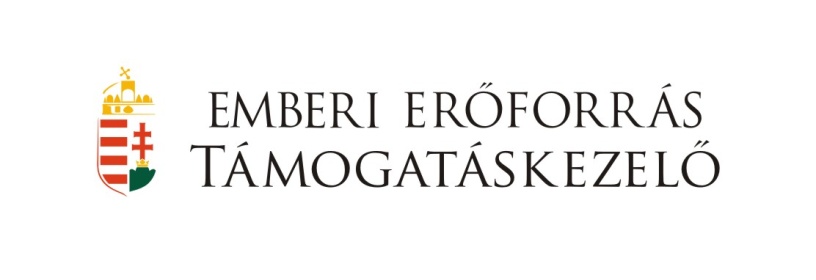 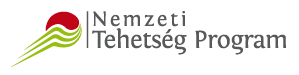 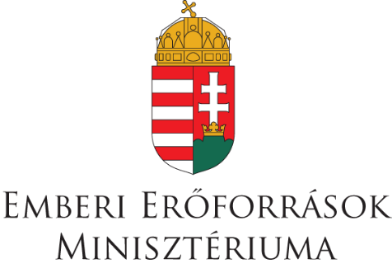 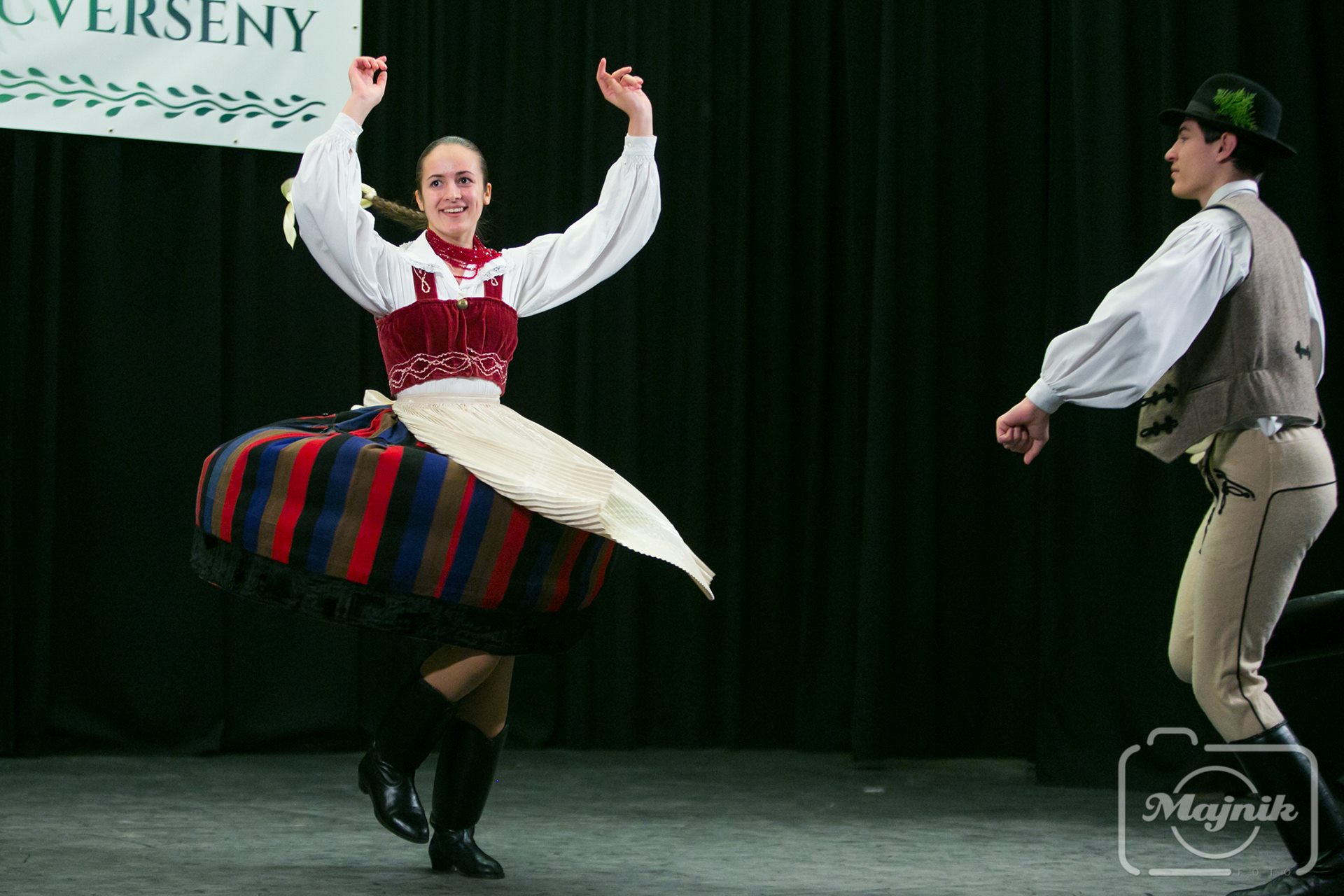 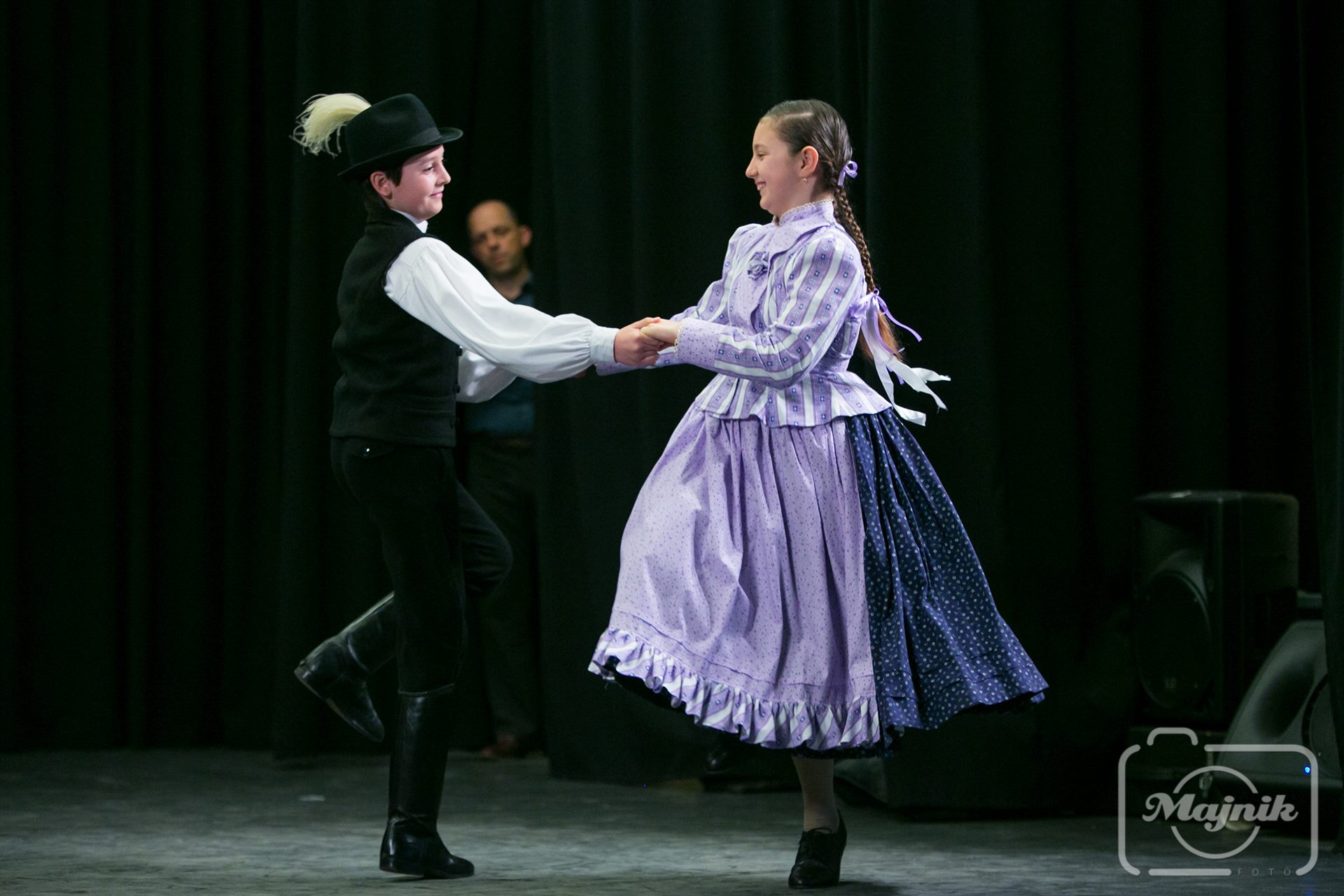 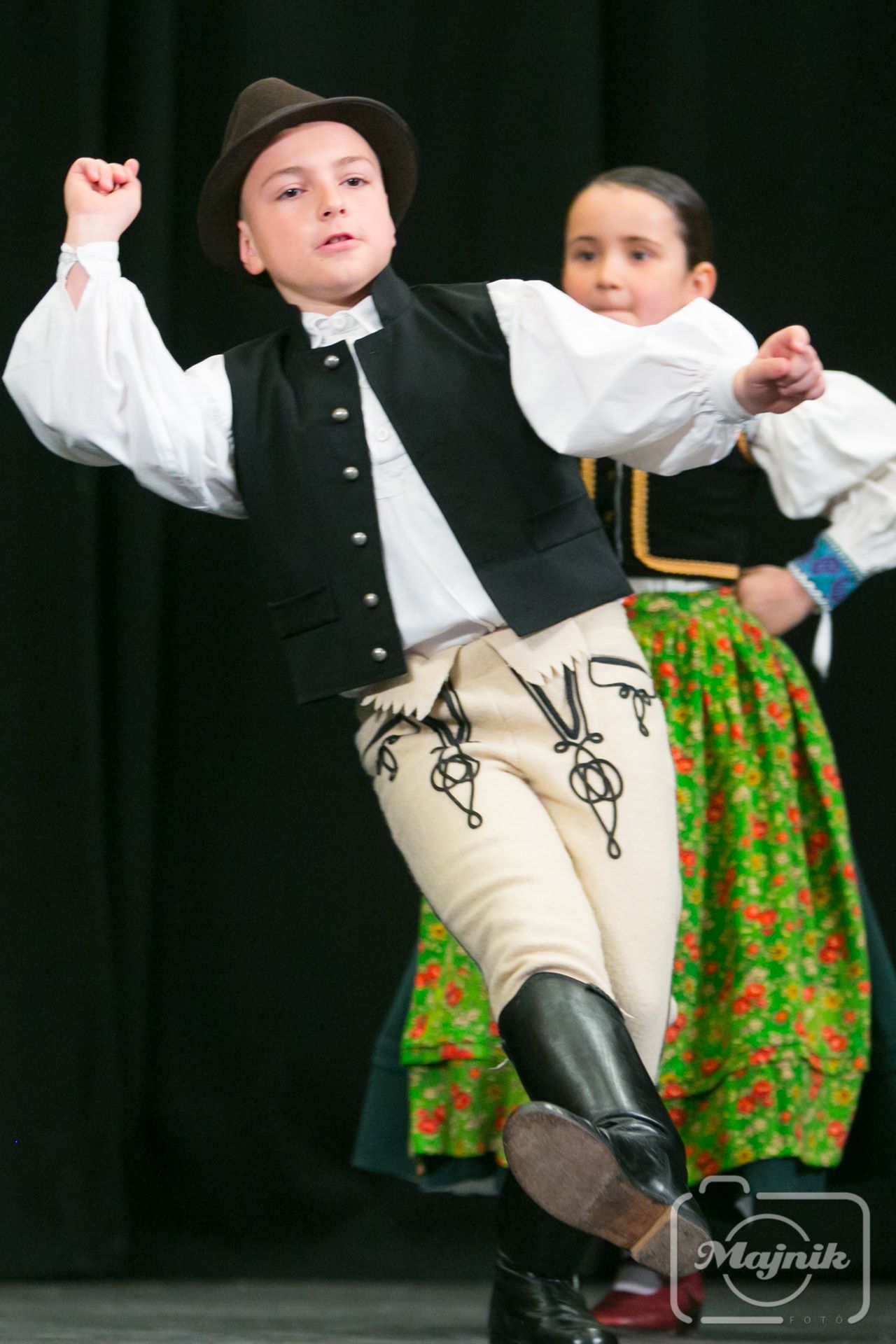 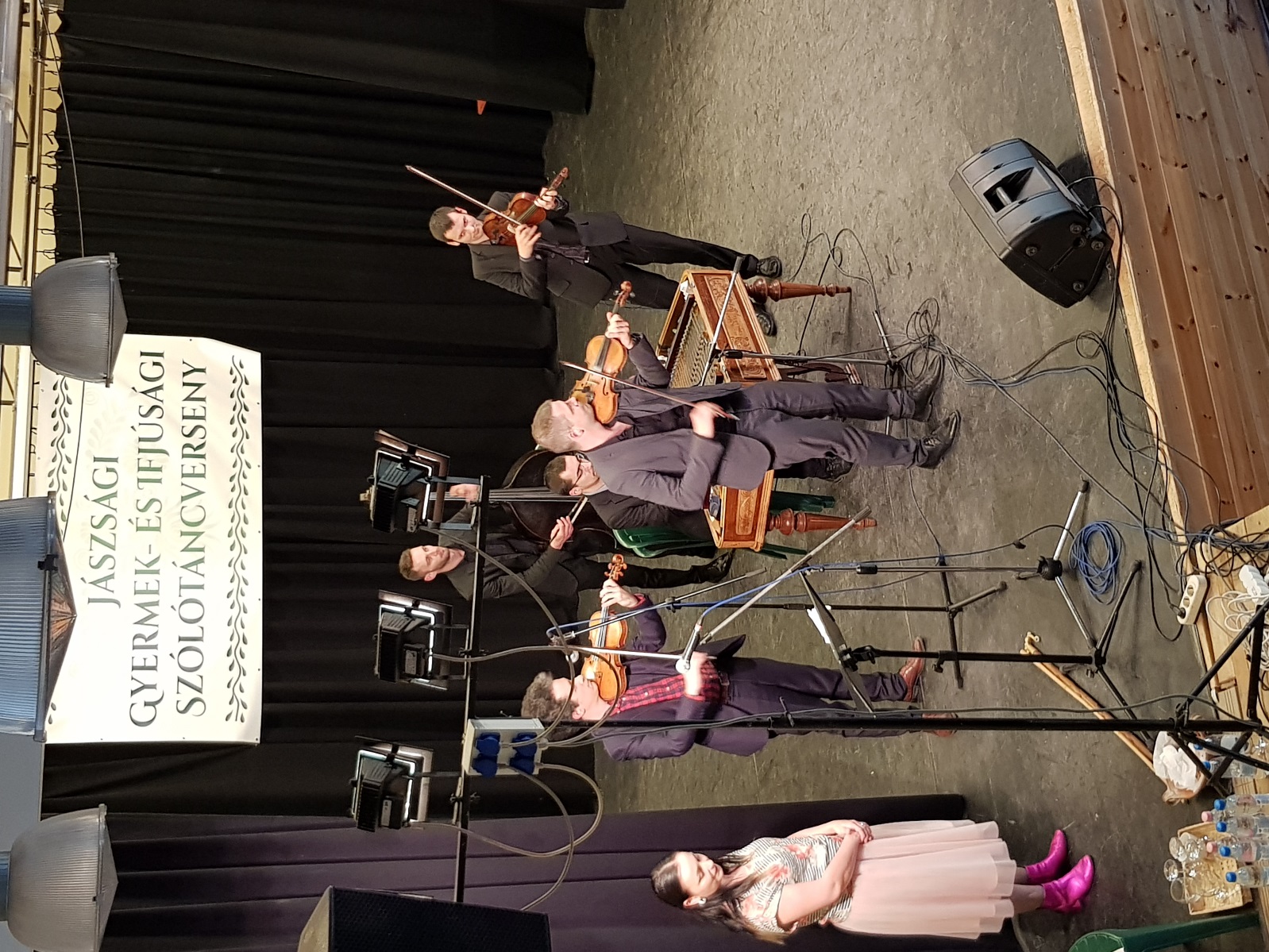 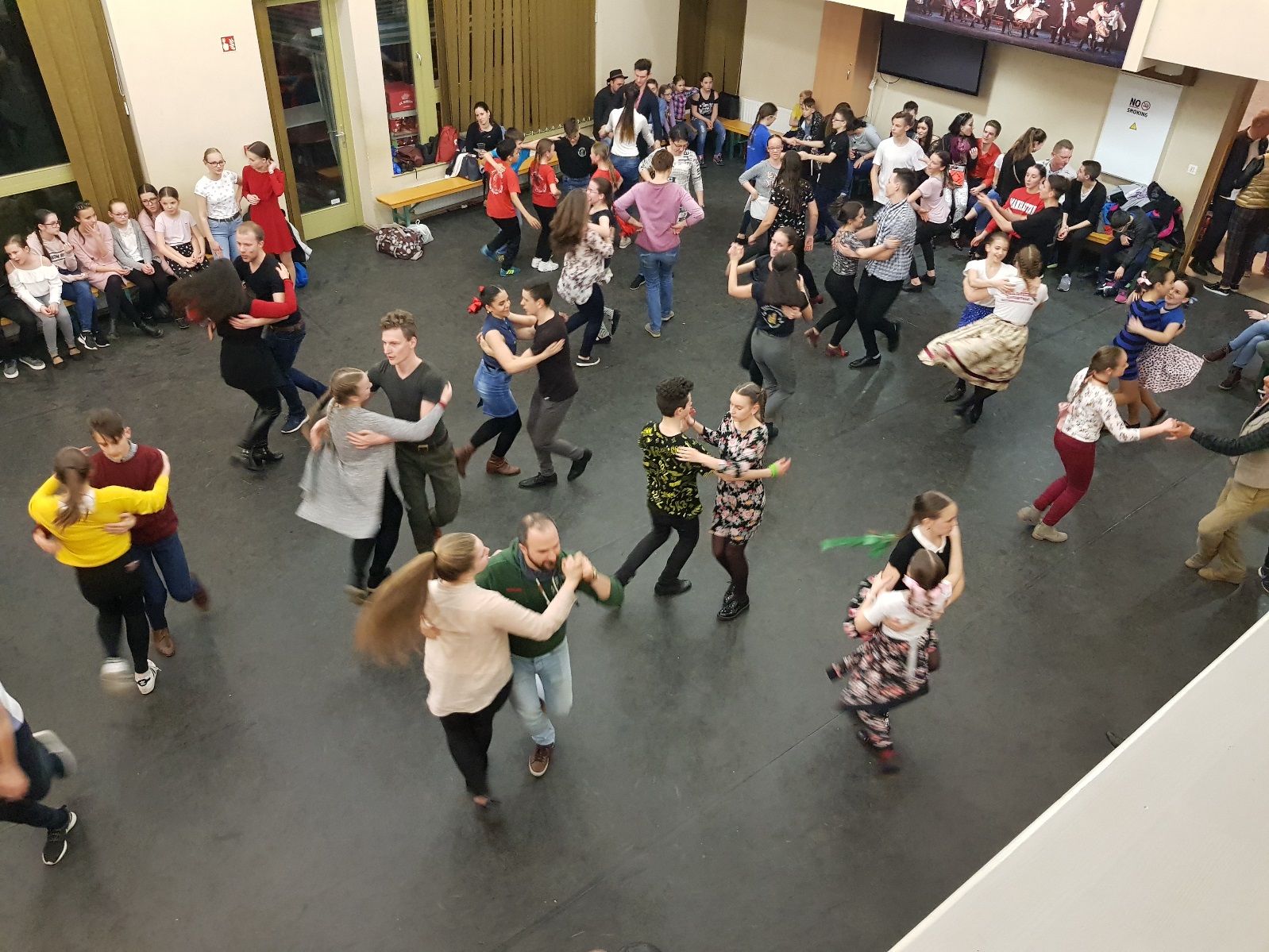 